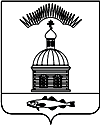 АДМИНИСТРАЦИЯ МУНИЦИПАЛЬНОГО ОБРАЗОВАНИЯГОРОДСКОЕ  ПОСЕЛЕНИЕ ПЕЧЕНГА ПЕЧЕНГСКОГО РАЙОНА МУРМАНСКОЙ ОБЛАСТИПОСТАНОВЛЕНИЕ (ПРОЕКТ)от _____________                                                                                             № ______                                                 п. ПеченгаВ соответствии со статьей 296 Гражданского кодекса Российской Федерации от 30.11.1994 года № 51-ФЗ, Федеральным законом от 06.10.2003 года № 131-ФЗ  «Об общих принципах организации местного самоуправления в Российской Федерации»,  Положением     о      порядке  закрепления   за   муниципальными   учреждениями   и    муниципальными    казенными  предприятиями  муниципального образования  городское поселение   Печенга Печенгского района  Мурманской области имущества   на    праве    оперативного   управления, утвержденного постановлением администрации муниципального образования городского поселения Печенга от 03.10.2011 года № 86, руководствуясь Уставом городского поселения Печенга Печенгского района Мурманской области, в целях эффективного управления муниципальным имуществом городского поселения Печенга,ПОСТАНОВЛЯЮ:   Закрепить недвижимое муниципальное имущество здание «Гарнизонного дома офицеров» 13/41, общей площадью 1385 кв.м. (инвентарный номер объекта 110851100), на праве оперативного управления за Муниципальным казённым учреждением «Культурно-досуговый центр «Платформа», общей балансовой стоимостью 6 398 517 (шесть миллионов триста девяносто восемь тысяч пятьсот семнадцать) рублей 70 копеек.Главному бухгалтеру Муниципального казенного учреждения «Многофункциональный центр муниципального образования городское поселение Печенга» передать по акту приема передачи Муниципальному казённому учреждению «Культурно-досуговый центр «Платформа», недвижимое имущество указанное в п.1 настоящего постановления, Отделу земельно-имущественных отношений администрации муниципального образования городское поселение Печенга, заключить Договор о закреплении муниципального имущества на праве оперативного управления за Муниципальным казённым учреждением «Культурно-досуговый центр «Платформа» с 02.02.2016 года.Настоящее постановление вступает в силу с момента подписания. Настоящее постановление опубликовать  в соответствии с Порядком опубликования (обнародования) муниципальных правовых актов органов местного самоуправления городского поселения Печенга.Контроль за исполнением настоящего постановления возложить на начальника отдела земельно-имущественных отношений администрации муниципального образования городское поселение Печенга.Глава администрациимуниципального образованиягородское поселение Печенга                                                                  Н.Г. ЖдановаСогласовано:Врио начальника юридического отдела    _______________________ Е.С. Гуцал                                                                                                                                                                                                                                                                                  дата,    подписьИсп. Святенко Ю.С.Рассылка копий с подписью: 1-зио, 1 – МКУ бух. 